ФИО: 	Федорова Ирина МихайловнаВозраст: 58 летТема публикации: Сценарий занятия "Кто они, талантливые люди?"Аннотация: Занятие по теме "Кто они, талантливые люди?" является внеурочным и предполагает включение ученика в интеллектуальную и исследовательскую деятельность в составе группы. Находя различные задания (конверты) во время переходов с одного  пункта (стола) до другого, группа постоянно решает интеллектуальные проблемы, ищет ответы на вопросы, советуясь друг с другом и привлекая учителя только при необходимости. Процесс познания на занятии выстраивается таким образом, что обучающиеся испытывают удивление и  радость совместно сделанного открытия или решения проблемы. Они всегда имеют возможность проверки себя и своих способностей, работая в команде в сотворчестве друг с другом и учителем. Роль педагога в такой деятельности носит совершенно другой характер - совместное творчество, совет, высказывание своего мнения совместно с другими членами группы. Учитель в такой деятельности должен быть готов, что его мнение принимается на равных и может как использоваться командой, так и отвергаться. Такая совместная деятельность и сотворчество ведут к взаимопониманию учителя и обучающихся и способствуют их взаиморазвитию.Сценарий занятия в рамках сотворческой среды АссамблеиТема: "Кто они, талантливые люди?"Цель : Создать условия для выведения обучающихся на самостоятельную проектную деятельность по теме "Таланты в семье, таланты в Томске, таланты в России, таланты в мире"ЗАДАЧИ:Образовательная : Практиковать устное монологическое высказывание, построенное с использованием лексических и грамматических структур по темам: "Известные люди" и "Черты характера личности" на английском языке.Развивающая: развить навык построения алгоритма описания личности, логического структурирования речи.Воспитательная:  развивать сотворчество, основанное на сотрудничестве, взаимопомощи и взаиморазвитии, воспитывать толерантное отношение друг к другу.Ожидаемые результаты:Дать определение понятиям: "талант", "талантливые люди"Найти ответы на вопросы:- В чём проявляется талант?- В какой сфере деятельности искать талантливых людей и где их больше?- Можно ли измерить талант?- Знаменитый и талантливый - одно и тоже?- Что мешает таланту проявиться?- Какие черты характера свойственны талантливым людям?Ход занятия1). Начало занятия. Дети рассаживаются по группам по своему желанию (так происходит деление на группы)- 4 группыНа столах в группах лежат конверты с заданиями (на каждом столе своё задание)1 конверт (1 группа): "Известные люди"Задание: Определи, кто они и чем прославились?КЛЮЧИ: 1. Пеле; 2. Марк Твен, 3. Мать ТЕРЕЗА, 4. Том Круз, 5. Владимир Познер, 6. Евгения Медведева, 7. Илья Глинников, 8.  Пелагея  2 конверт (2 группа):ЗАДАНИЕ: Как ты понимаешь слова "талант" и "талантливые люди"?Чем выделяется талантливый человек?Приведи примеры талантливых людей и объясни, почему они талантливы.3 конверт (3 группа):ЗАДАНИЕ: Заполни спайдаграмму о личных качествах талантливого человека4 конверт (4 группа):ЗАДАНИЕ: Определи сферы деятельности, где чаще всего встречается талант и расставь их по степени популярности (по вашему мнению):Работа в разных группах идёт 4-5 минут (ребята меняются столами, а значит и заданиями по сигналу учителя через 5 минут)Итоговое задание (игра - кто больше) - подведение итогов занятияЗАДАНИЕ: Определи, что мешает таланту проявить себя (Назови 3-5 причин) и что помогает таланту (талантливому человеку) добиться успеха. Заполни таблицу: Задание для самостоятельного исследования: Определи интересного для себя талантливого человека и найди как можно больше информации про негоРефлексия группы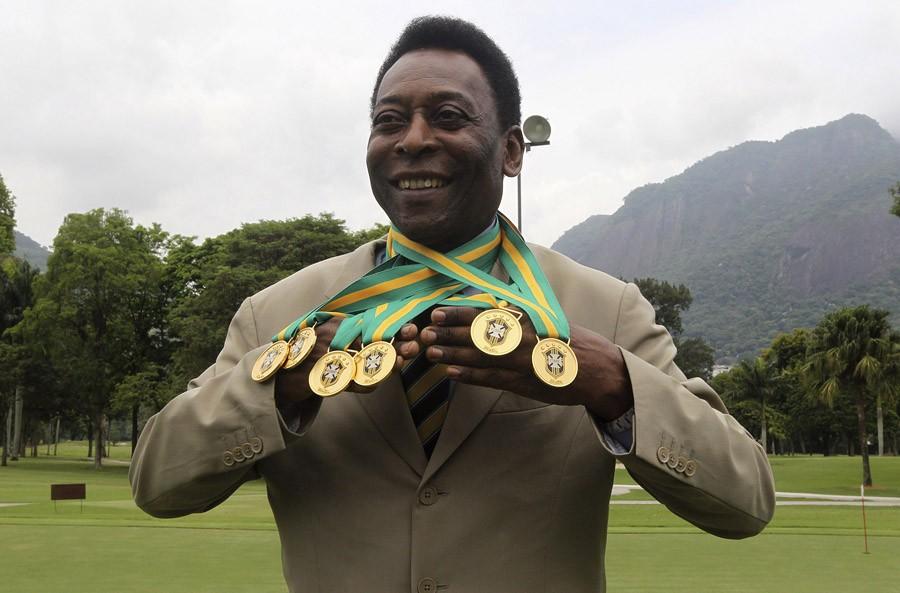 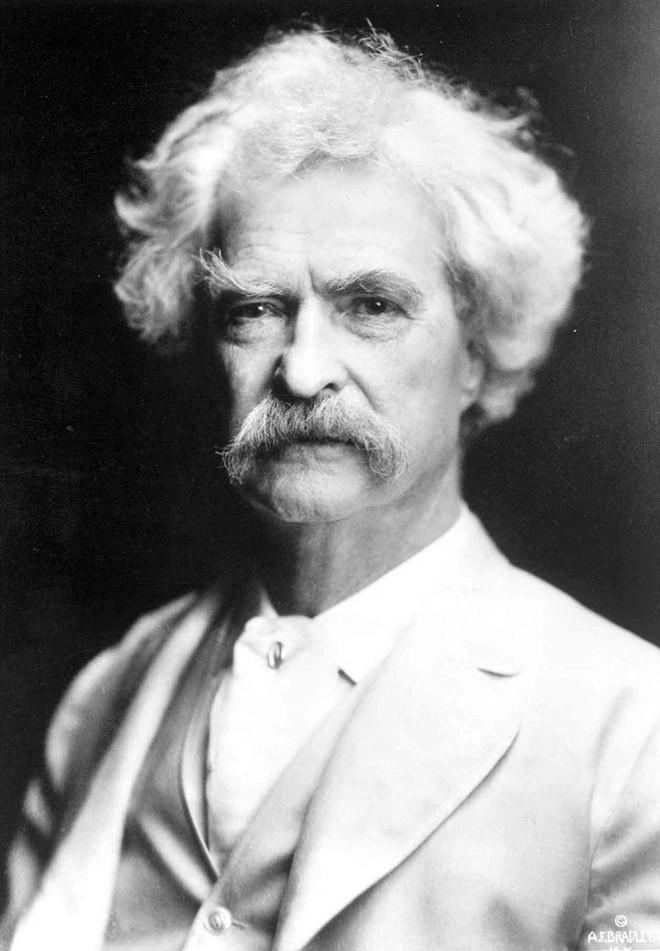 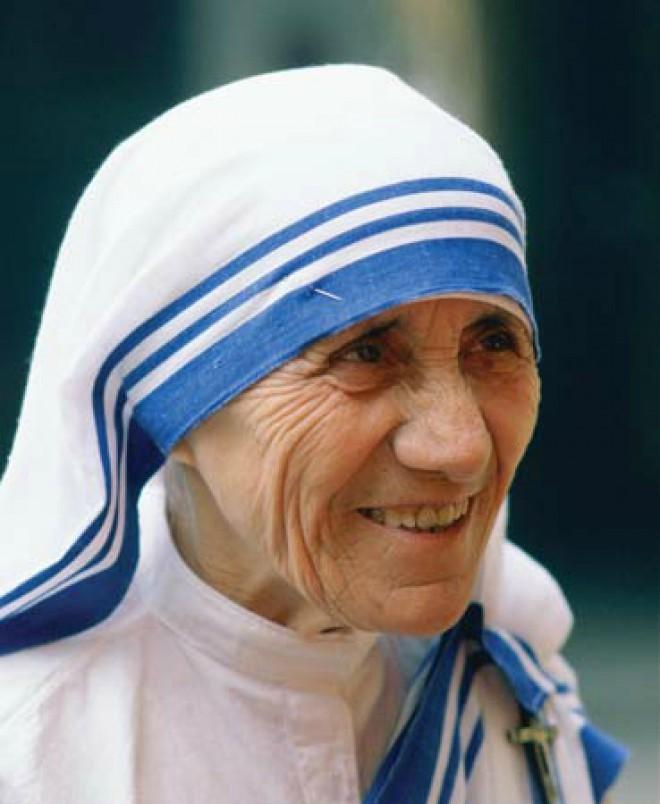 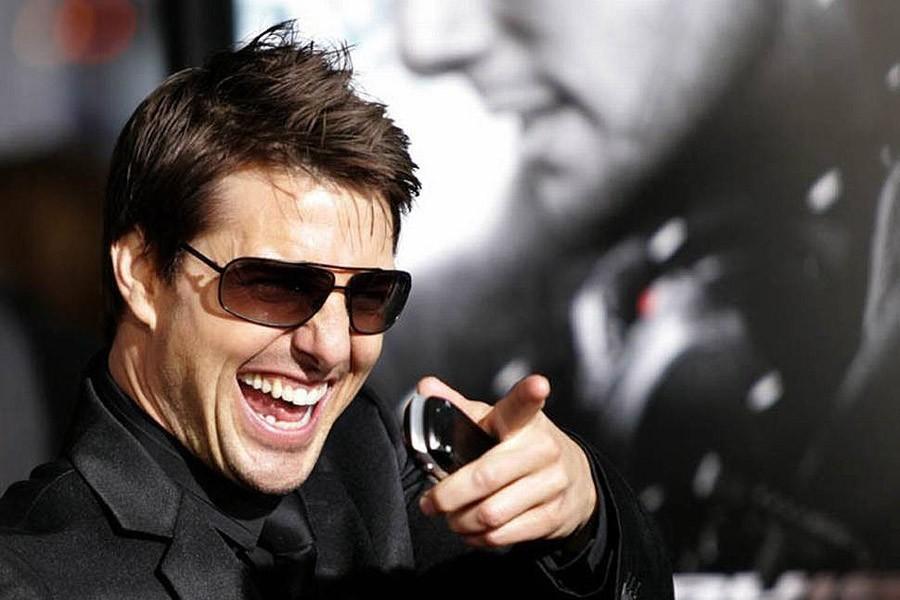 1. ____________2. ____________3. ___________4. _________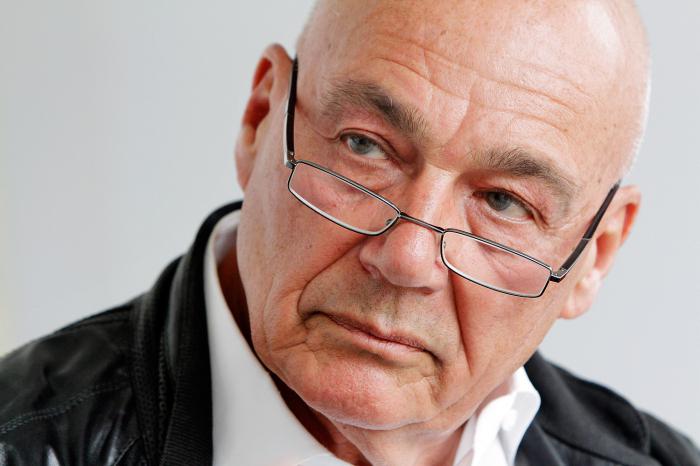 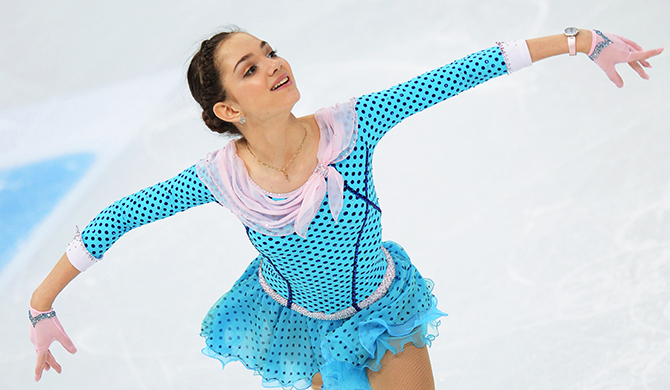 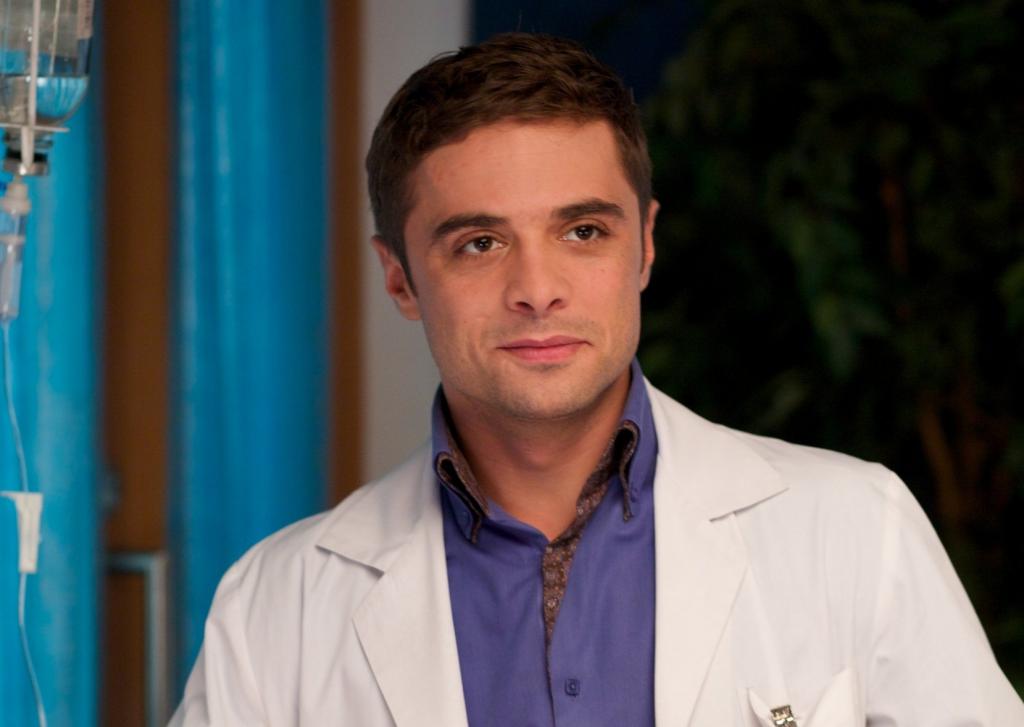 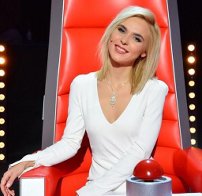 5. ______________ 6. __________7. ____________8. _________спортинтернетполитикамузыкаискусствокосмосжурналистикашкола кинобизнеснаукаармияТалантливым людям мешает:Талантливым людям помогает:- семья (так как не верит в талант - в семье никого не было с таким талантом)- семья (поддерживает, развивает через спортивные, музык. школы)Утверждениязнаюмогу1. Определить понятия: "талант", "талантливые люди"2. Ответить на вопросы:- В чём проявляется талант?- В какой сфере деятельности искать талантливых людей и где их больше?- Можно ли измерить талант?- Знаменитый и талантливый - одно и тоже?- Что мешает таланту проявиться?- Какие черты характера свойственны талантливым людям?ИТОГО: